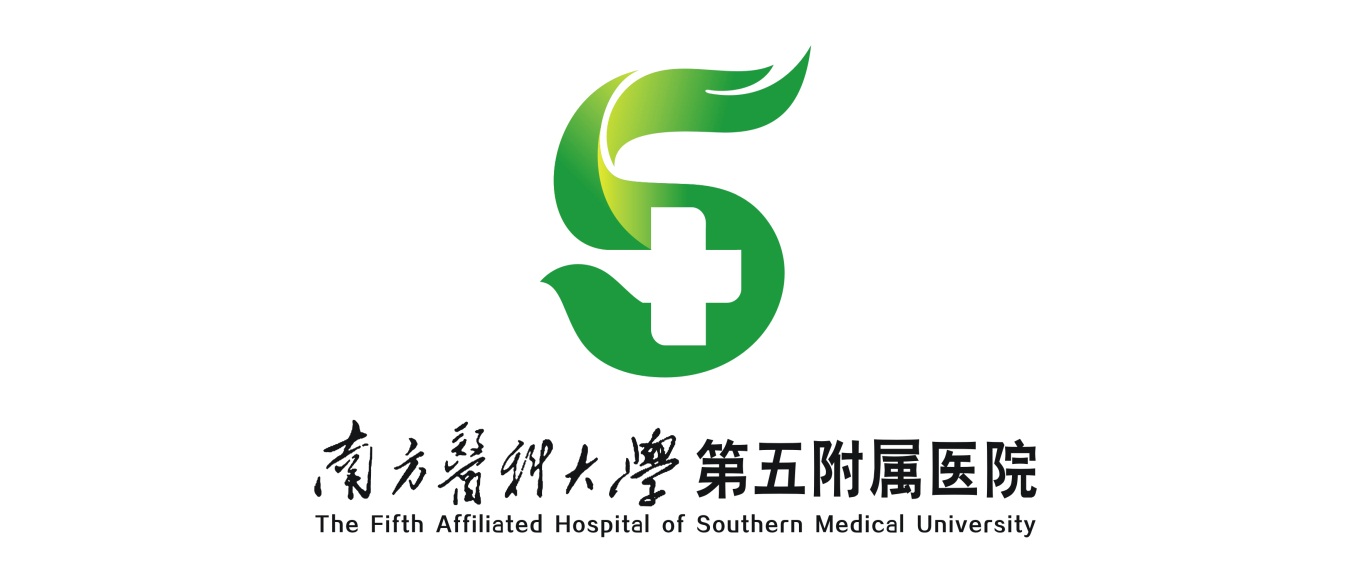 项目名称：健康证打印以及上传数据至省食药监局接口的技术服务项目编号：2019年8月20日报名须知一、请按《材料基本目录》及《相关文件格式》要求准备好报名资料，在报名截止时间前交到招标采购办公室审核报名，以便做好采购评审前的准备工作。二、须对材料的真实性负责，如发现虚假材料将被列入供应商黑名单，并依法追究相关责任。三、供应商应如约参与我院现场商谈，无故缺席者将被记入我院供应商不良信用档案。（具体时间与地点另行通知）四、每一个项目单独做一份材料（要求多个项目同时响应的只做一份材料）,除封面外其他材料请双面打印。五、报名后请按《材料基本目录》及《相关文件格式》的要求准备一正五副共6份报价文件，文件封面应注明“正本”、“副本”字样，请在评审时间携带材料（盖章密封）准时参加采购评审。项目概述南医五院是一家综合性医院，经卫健局同意开展公共场所从业健康体检业务，因传统的手工模式会严重的影响了工作效率。因此，需要通过信息化的手段来辅助开展从业体检业务，以便体检工作及后期健康证的制作和发放、体检数据的统计等相关工作的规范和高效。为此，我院对项目建设提出以下的要求：1、实现从业体检业务的体检业务信息化管理。2、实现从业体检业务的外出体检移动工作站信息化管理。3、实现与院内系统数据互联互通。4、系统今后的长期维护与升级服务，要有持续性。软件功能要求1、从业体检信息管理系统的功能要求简捷易用：本系统采用全窗口式对话界面，操作简单，易学易用。能动态灵活的定义数据项目，进行导入或导出操作，以适应与厂企进行信息交换的实际情况，对无法导入或错误信息能及时进行提醒，判断规则能自定义，防治导入信息的缺失或错误快速查询：系统能提供足够的数据存储空间和各种查询条件的组合，使资料的保存变得轻而易举，查询资料简单快速准确，节约了人力，极大程度上提高了工作效率。统计分析：在库数据能对健康检查资料进行数据挖掘功能，并可简单设定数据展现方式；根据的不同表式要求输出各类统计报表，并能按照年度绩效考评方式的要进行数据统计，输出能自动实时生成国家卫统表和地方性报表，为执法部门和管理部门提供决策依据。电子成像：系统要提供快速电子摄相的功能，并可自动调用相片制作健康证件。身份阅读：可通过身份证阅读器采集体检人员的信息，用于体检登记。防伪证件：可打印高质量相片文字和信息密码双重加密的二维码，可以进行现场防伪校验．方便单位对从业人员的健康证校验，从而更有效地杜绝假证的流通。数据管理：要有健全的数据后台管理、数据定义、规则设置及系统角色权限的管理功能。2、在院体检工作流程及功能要求体检者信息可根据不同的体检方式（单独、群体）进行登记或导入，指引单可预先或即时进行打印；各体检工作站能依照工作流程图开展健康检查工作，各工作站均应具备完整的工作站子系统功能，能依据登陆者的不同身份引导入工作界面；部分功能检查岗位能对数据进行初步的简单运算给出结果提示，提示可根据工作的需要进行动态修改；工作站界面操作应避免频繁鼠标点击，异常结果的录入应依据各检查岗规范用语在1~3次操作内完成，保证熟练操作者对单个体检信息录入时间在2-3秒内完成；系统中各项功能都应辅以键盘快捷方式，快捷方式能根据各使用者习惯进行自定义，以提高体检信息录入的速度；在院体检系统中应能提供体检者自报到直到交表整个流程的监控，能快捷反馈未检查项目名称及位置信息，此外，需能依照当日体检计划对参见人员及项目信息进行统计，如某项目应检人数、已检查人数、未检人员的体检编号及相关信息等，便于对现场体检情况进行管控；系统应具备一套备用流程，在网络出现故障无法访问时仍能按要求完成体检信息的入库工作。3、外出体检工作流程及功能要求外出体检工作流程与在院体检流程相似，系统能根据岗位与外出数据服务器间的连接状态引导进入不同的工作界面；如有新临时加入的计划外受检者，服务器应能即时添加人员信息与检查项目，并可即时打印体检者的引导单，并与服务器覆盖范围内的体检工作站进行同步，确保新加入人员信息的及时准确；非连接状态的医生检查工作站应能依照指引单条码对体检者信息进行识别或添加，在回到数据覆盖区域后再行与系统同步人员信息资料，非连接状态下应提供本日该项目检查的计划人数及基本信息以供对现场检查人员进行调控；除非连接状态的工作站外，数据服务器应能对覆盖范围内的各检查项目工作站的进度进行实施管理；外出检查系统的工作界面布局应符合体检环境的要求，应遵循易读取、易操作、结果清晰明了等原则。系统详细需求从业健康体检信息管理系统建设以满足实际工作为标准，必须做到提高工作效率、尽量减少对人的依赖，做到智能分析，完善的数据采集接口，基本需求如下：一、个人信息登记功能要求：1、个人信息登记模块的主要功能是为受检人员进行一次新的体检信息登记（如果该受检人员的基本信息在数据库中不存在，则进行一次新的个人基本信息的登记），要求能采用身份证读卡器自动读入数据。并能方便的选择体检项目，通过套餐组、项目组、单位等方式快速选取体检项目。具备多种方式及条件的查询功能（读卡器、姓名、体检号、单位等模糊、精确查找）2、在此模块能方便快速的打印体检指引单或体检表。3、能直接进入下一流程如“照相”，并将当前已登记的个人基本信息显示在照相界面，以方便登记。4、修改或新建体检资料5、衍生并进入个人资料的详细登记（因个人资料登记界面要求简洁），扫描个人信息登记表入系统。6、 打印指引单：可方便选择打印体检指引单模板，并可以进行打印的相关设置（各表单的打印格式为活动报告格式，表单的内容、版式、文字大小、间距等可在后台自行设计，多种可选模式）。7、打印体检表：可方便选择打印体检表模板，并可以进行打印的相关设置（各表单的打印格式为活动报告格式，表单的内容、版式、文字大小、间距等可在后台自行设计，多种可选模式）。二、 功能岗检查功能要求：本部分可划分为多个工作岗，鉴于各个工作岗的操作功能的相似性（仅体检项目不同），这里将各个功能岗的操作流程浓缩为一个工作岗（这里以一般体检岗为例）。另外，由于抽血工作站流程有较大差异。因工作岗有增减合并等可能性，需设为可在后台设定岗位。个别岗位能设定项目函数进行自动计算。2.1、一般体检岗等功能岗中所包含的体检项目可以在数据中心定义。在此岗能方便的进行体检号的录入，查询，及各项结果的录入，并自动生本岗位小结及建议，以供修改。优化界面显示及结果录入方式。各功能设定快捷键操作。在体检项目一栏中，如果某些体检项目为非当前登录的医生输入并保存，则这些项目仅能查看，当前登录的医生无修改权限；如果是当前登录的医生输入的，则可以进行修改。所有未检查的项目均可进行修改编辑。3.2、抽血站等抽血站要求能快速录入体检号，查询体检者，将试管条码对应到项目及体检者，并上传至检验科平台。并能按要求生成如尿、粪等标本条码，并可打印，同时上传。尿检工作站，具备按要求生成如尿、粪等标本条码，打印至条码打印机，并上传到检验平台。三、 集中录入通过集中录入界面，单个或批量查询，类似各功能岗操作模式，快速方便录入体检结果，及从各科读入体检数据（如检验数据、影像等）并自动生成小结建议等内容。请注意此岗位的权限设置及各项内容的快速录入、快捷键等。各项体检结果的正常值比对，及分阶分性别分年龄的结果判断。已确认结果者不能进行修改。四、 总检评价单个或批量查询，要求能首先判断体检项目是否完成，自动生成体检小结、体检评价、体检建议、健康知识宣传内容、职业病防防治建议。分条编号，按次重级进行排序。已确认结果者不能进行修改。五、 证件打印单个或批量查询，可以根据单位、日期等条件进行制卡。可选择打印食品类和公共场所类从业体检人员的健康证明。六、 上门体检具有集体导入体检信息、导出体检结果、生成体检收费单。七、导入数据    能根据体检号批量导入部份项目数据。八、统计分析   具备导出体检结果一览表、生成编缉打印体检分析总结报告、按科室进行工作量统计、按工作人员进行体检统计、按体检项目进行工作统计等。售后服务要求1、★应用软件系统需提供从最终验收合格之日起1年或以上免费维护。2、产品故障报修的响应时间：1小时。若电话中无法解决，24小时内到达现场进行维护。3、在实施及免费维护期内，需提供软件的功能模块客户化需求修改服务和应用软件系统扩充、升级方面的技术支持服务。4、★不能限制软件安装许可、用户数目许可。5、验收合格后1年或以上免费维护期的维护费用计入投标总价。6、终生软件版本升级和提供软件的功能模块客户化需求修改服务。材料基本目录1、产品报价表2、用户需求偏离表（详见材料格式）3、项目方案及完成时限4、同类产品在广州地区三甲医院用户名单及发票或业绩合同或中标通知书5、厂家证件：5.1营业执照5.2税务登记证5.3组织机构代码证5.4软件著作权证明文件6、公司法定代表人资格证明书（详见材料格式）7、公司法定代表人授权委托书（详见材料格式）8、公司信用证明9、售后服务承诺书10、公司认为需补充的相关资格文件或证明第四章相关文件格式封面：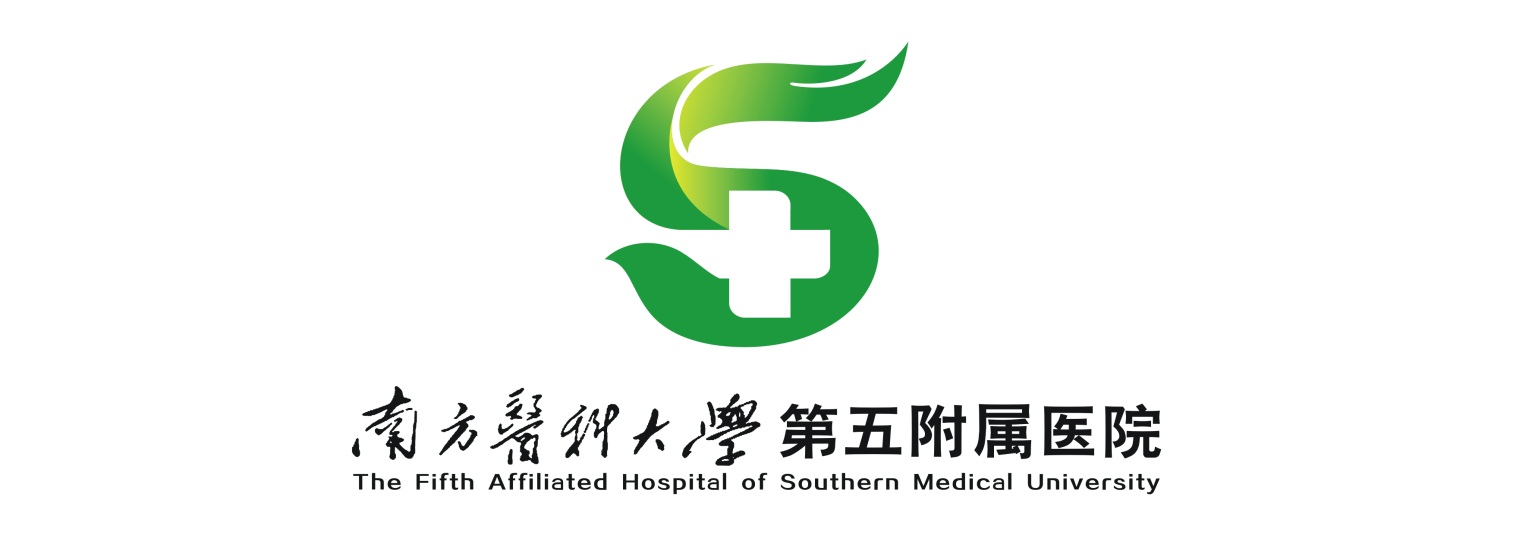 项目名称：项目编号：报名公司：业务代表：联系电话：联系邮箱：报名日期：目录用户需求偏离表一、技术参数偏离表二、配置偏离表三、售后服务偏离表客户名单注：请提供广州地区三家以上三甲医院用户名单并附合同复印件或成交通知书。法定代表人资格证明书兹证明，同志，（性别），现任我司职务，为本公司的法定代表人，特此证明。供应商法定代表人签字（盖章）：公司名称（盖章）：日期：法定代表人授权委托书本授权书声明：注册于（公司地址）（公司名称）的（法定代表人姓名、职务）代表本公司授权 （被授权人的姓名、职务、联系方式）为本公司的合法代表，以本公司名义负责处理在南方医科大学第五附属医院                       采购活动中院内采购报价及合同签订等相关事宜。本授权书在签字盖章后生效，特此声明。供应商法定代表人签字（盖章）：被授权人签字（盖章）：公司名称（盖章）：日期：序号材料名称页码………序号院方技术参数需求实际参数(报价人应按货物/服务实际数据填写，不能照抄院方参数要求)是否偏离（无偏离/正偏离/负偏离）备注12…序号院方配置需求实际参数(报价人应按货物/服务实际数据填写，不能照抄院方参数要求)是否偏离（无偏离/正偏离/负偏离）备注12…序号院方售后服务需求实际参数(报价人应按货物/服务实际数据填写，不能照抄院方参数要求)是否偏离（无偏离/正偏离/负偏离）备注12…项目名称购置单位签约时间签约价格